										Secretariaat : 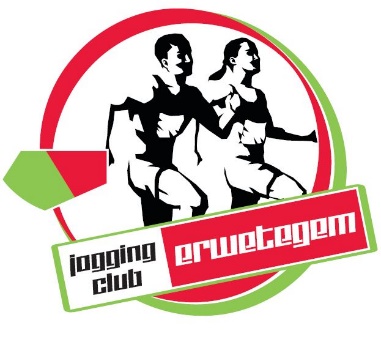 Van Caenegem Geert										Meire 44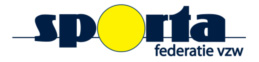 										9620 Zottegem										Website : https://joggingcluberwetegem.weebly.com/										e-mail : jogging_erwetegem@hotmail.com	Clubstamnummer : OV212(HER)AANSLUITING * : JOGGING - 2024JOGGINGCLUB ERWETEGEM	Naam : ……………………………………………………………… (meisjesnaam voor gehuwde dames)		Voornaam : ……………………………………….Geslacht : M / V *	      				Geboortedatum : …...../……../…….…….		Nationaliteit : ……………………………………	Straat : ……………………………………………………………     Nr. ………. Bus …..	Postnr. …………	Gemeente …………………………………Provincie : …………………………..	Tel.nr. : ………………………...  	  Fax.nr. ………………………..	GSM : ………………………………………E-mail : ……………………………………………………………………………………………………………….RIJKSREGISTERNUMMER : ……………………………………			  Lid van een andere sportclub :  JA   /   NEEN *Statuut : recreatief lid / bestuurslid *		Inschrijvingsgeld bedraagt : € 22,00 – bij voorkeur te storten op de rekening van de club IBAN BE73 0688 9452 7660, met vermelding NAAM EN VOORNAAM + LIDGELD 2024. * schrappen wat niet past										          Gelieve alles duidelijk in BLOKLETTERS in te vullen a.u.b.